КАРАР                                                                        ПОСТАНОВЛЕНИЕ«07» март 2018й.                 № 06                           «07» марта 2018г.О внесении изменений в  постановление администрации  сельского поселения Санзяповскийсельсовет муниципального района Кугарчинский район от 27 июня 2012 года №21 «Об утверждении Административный регламент администрации Сельского поселения  Санзяповский сельсовет  муниципального района Кугарчинский район Республики Башкортостан по предоставлению муниципальной услуги  «Выдача справок о составе семьи  жителям частных жилых домов и муниципального жилищного фонда»    Рассмотрев представление прокурора Кугарчинского района №40д от 28.02.2018 года об устранении нарушений законодательства в сфере защиты прав инвалидов и организации предоставления государственных и мунципальных  услуг, в соответствии с Федеральным законом от 27 июля 2010 г. N 210-ФЗ «Об организации предоставления государственных и муниципальных услуг»,  Федеральным законом от 24 ноября 1995 г. N 181-ФЗ «О социальной защите инвалидов в Российской Федерации»
                                     ПОСТАНОВЛЯЮ:    1. Внести в постановление администрации  сельского поселения Уральскийсельсовет муниципального района Кугарчинский район от 27 июня 2012 года №21 «Об утверждении Административного регламента администрации сельского поселения Санзяповский сельсовет  муниципального района Кугарчинский район Республики Башкортостан по предоставлению муниципальной услуги  «Выдача справок о составе семьи  жителям частных жилых домов и муниципального жилищного фонда» следующие изменения:
         1.1. Пункт 2.30 приложения к постановлению дополнить абзацами следующего содержания:
      "Для заявителей, являющихся инвалидами, создаются условия, обеспечивающие доступность муниципальной услуги:
- на территории, прилегающей к администрации района, выделяется не менее 10 процентов мест (но не менее одного места) для парковки специальных автотранспортных средств инвалидов. Указанные места для парковки не должны занимать иные транспортные средства. Инвалиды пользуются местами для парковки специальных автотранспортных средств бесплатно;
- вход в помещение администрации сельского поселения оборудуется кнопкой вызова специалиста, пандусами, расширенными проходами, позволяющими обеспечить беспрепятственный доступ и передвижение по помещениям инвалидов, включая инвалидов, использующих кресла-коляски;
- оказывается содействие со стороны специалистов администрации сельского поселения (при необходимости) при входе, выходе и перемещении по помещению, при приеме и выдаче документов;
- обеспечивается возможность самостоятельного передвижения по территории, входа и выхода из здания администрации района;
- обеспечивается сопровождение инвалидов, имеющих стойкие расстройства функции зрения и самостоятельного передвижения, и оказание им помощи в здании администрации сельского поселения;
- специалистами администрации района оказывается необходимая помощь инвалидам, связанная с разъяснением в доступной для них форме порядка предоставления муниципальной услуги, оформлением необходимых для предоставления муниципальной услуги документов;
- обеспечивается допуск в помещение администрации сельского поселения сурдопереводчика, тифлосурдопереводчика, а также иного лица, владеющего русским жестовым языком, собаки-проводника при наличии документа, подтверждающего ее специальное обучение, выданного в установленной форме;
- обеспечивается оказание работниками администрации сельского поселения иной необходимой помощи инвалидам в преодолении барьеров, мешающих получению ими услуг наравне с другими лицами".
    1.2.Пункт 2.6 приложения к постановлению дополнить абзацами следующего содержания:     На официальном сайте администрации сельского поселения  размещается следующаяинформация:
- сведения о местонахождении, телефоны администраций сельского поселения;
-график работы администраций районов;
-текст административного регламента с приложениями.
Аналогичная информация о муниципальной услуге размещается в сети Интернет на Едином портале государственных и муниципальных услуг www.gosuslugi.ru.
   1.3.Пункт 2.7 приложения к постановлению дополнить абзацами следующего содержания:    На информационных стендах администрации района размещается следующая информация:
- перечень документов, которые необходимо представить для получения муниципальной услуги;
- основания для отказа в приеме документов, необходимых для предоставления муниципальной услуги, и в предоставлении муниципальной услуги;
- график работы администрации района и график приема заявителей;
-срок предоставления муниципальной услуги;
- порядок обжалования действий (бездействия) и решений должностных лиц, осуществляемых (принимаемых) в ходе предоставления муниципальной услуги;
- перечень МФЦ (с указанием контактной информации), осуществляющих выдачу справки о составе семьи жителям частных жилых домов, сведения о регистрации в которых вносятся в домовые (поквартирные) книги)    2. Опубликовать настоящее постановление в информационном стенде в здании администрации сельского поселения Санзяповский сельсовет и разместить на официальном сайте администрации сельского  поселения .
    3. Контроль за исполнением настоящего постановления оставляю за собой.

     Глава  сельского поселения                                 Ф.А.ГалинаБАШҠОРТОСТАН РЕСПУБЛИКАҺЫКҮГӘРСЕН РАЙОНЫ МУНИЦИПАЛЬ РАЙОНЫНЫҢ САНЪЯП АУЫЛ СОВЕТЫ   АУЫЛ БИЛӘМӘҺЕ ХАКИМИ!ТЕ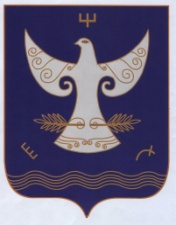 РЕСПУБЛИКА БАШКОРТОСТАНАДМИНСТРАЦИЯСЕЛЬСКОГО ПОСЕЛЕНИЯСАНЗЯПОВСКИЙ СЕЛЬСОВЕТМУНИЦИПАЛЬНОГО РАЙОНАКУГАРЧИНСКИЙ РАЙОН                      4533443, Урге Санъяп  ауылы,                              Үҙәк урамы, 47РЕСПУБЛИКА БАШКОРТОСТАНАДМИНСТРАЦИЯСЕЛЬСКОГО ПОСЕЛЕНИЯСАНЗЯПОВСКИЙ СЕЛЬСОВЕТМУНИЦИПАЛЬНОГО РАЙОНАКУГАРЧИНСКИЙ РАЙОН                      4533443, Урге Санъяп  ауылы,                              Үҙәк урамы, 47               453343,  с.Верхнесанзяпово                              ул.Центральная, 47